Государственное бюджетное специализированное учреждение Республики Крым «Керченский межрегиональный социально-реабилитационный центр для несовершеннолетних»Спортивная эстафета: «Мультстарты»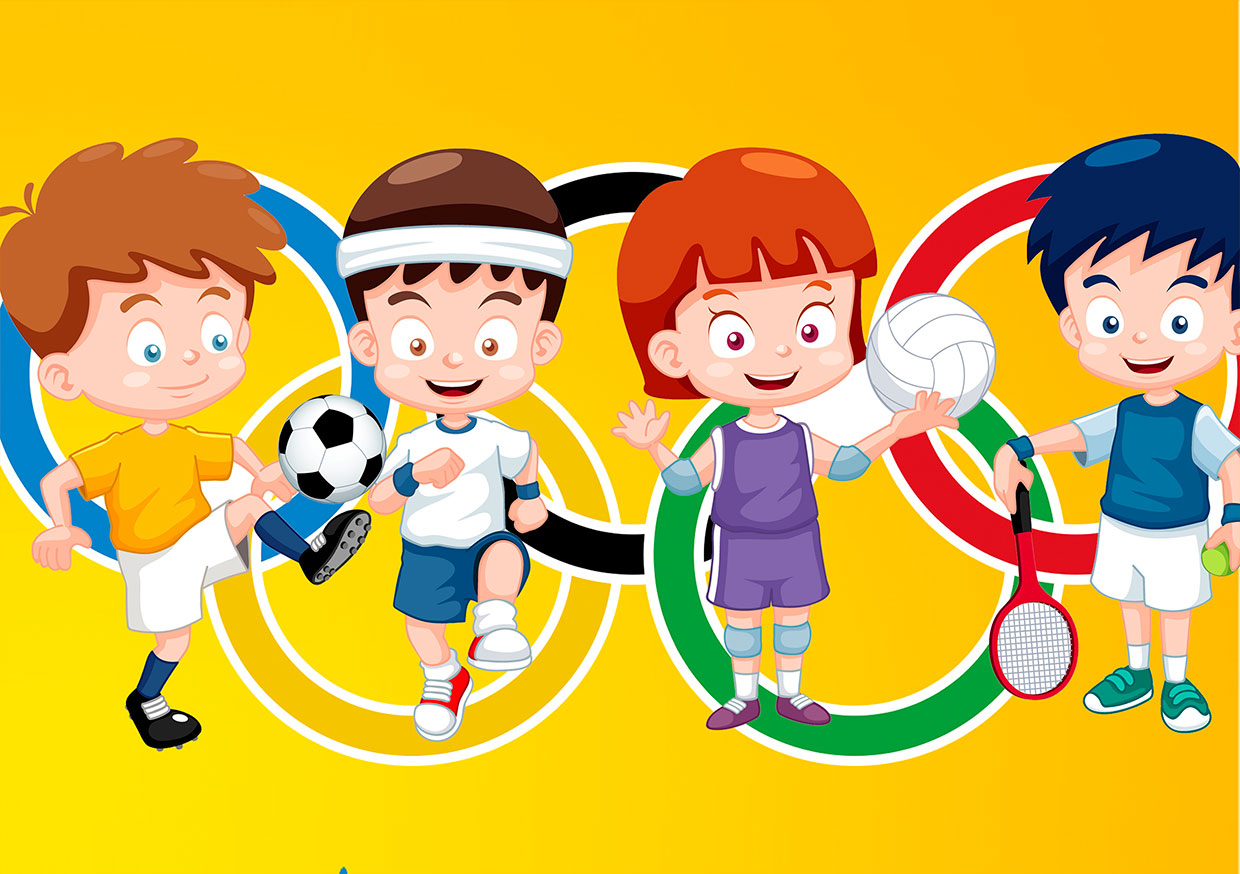 (для младших и старших школьников)Воспитатель: Кофтунова В.Л.Керчь, 2021Спортивная эстафета: «Мультстарты»Задачи:- прививать любовь к здоровому образу жизни, спорту;- продолжить работу по сплочению классных коллективов;- воспитывать чувство товарищества и взаимопомощи;Ход мероприятия:Вед: Дорогие ребята! Сегодня мы собрались на эстафету: «Мультстарты».В ней участвуют две сборные команды 5 и 6 «А» классов.Задача участников эстафеты - пробежать от места старта до финиша, выполнив при этом предложенные задания, вернуться назад и передать эстафету следующему участнику. На каждом этапе побеждает та команда, которая быстрее всех и без ошибок его выполнит. Каждое задание может принести один балл. Победитель всего соревнования определяется по количеству набранных баллов за пройденные этапы.Каждое задание посвящено определенному мультфильму.- Хочу представить наших судей …И так, начнем!Игра: «Разминка»«А теперь я загадаю вам загадки, только отгадки вы вслух не произносите, а покажите их.Вот гора, а у горы две глубокие норы.В этих норах воздух бродит, то заходит, то выходит. (Нос.)Всегда во рту, а не проглотишь. (Язык.)У двух матерей по пяти сыновей. Одно имя всем. (Руки, пальцы.)Вы все правильно показали. А теперь я буду называть части тела, а вы до них дотрагивайтесь ладонями. Посмотрим, какая команда все покажет правильно и быстро. Приготовились! Начали! Щеки... колени... локоть... подбородок... затылок... бока... темя... ухо... переносица... живот... пятки... подмышки... ключицы... пун... шея...»Вед: Внимание на экран! Как называется этот мультфильм?Конкурс: «Конек-Горбунок»Участникам предлагается выступить в роли Иванушки, который верхом на Коньке-Горбунке отправляется выполнять задание царя. Функцию конька может выполнить палка с нарисованной головой коня или достаточно прочный стул. Участники соревнования должны по очереди проскакать верхом на «коньке».(Прыжки на двух ногах на «лошадях»)Появляется Кот Василий.- Собрались, тут! Спортсмены! Да вы хоть знаете кто такой здоровый человек? А здоровье то у вас хорошее? Вот сейчас мы это и выясним:Игра: Твое здоровье».Если вы согласны – хлопайте, если нет - топните.У меня часто болит голова.У меня часто плохой аппетит.Я почти не занимаюсь спортом.У меня часто кружится голова.В настоящее время я курю.У меня часто бывает насморк.7. У меня больные зубы.8. У меня часто болит горло.9. Иногда меня тошнит.10. Иногда у меня болят уши.11. Некоторые продукты вызывают у меня аллергию.12. Ко мне легко «прилипают» всякие болезни.- Что вы больше всего делали: хлопали или топали?- Значит, можно сделать вывод, что вы пока здоровы. Ваша задача — сохранить это здоровье.Вед: Внимание на экран! Как называется этот мультфильм?Конкурс: «Двенадцать месяцев»Участникам соревнований предстоит сходить в лес за подснежниками. Каждой команде вручается корзинка и сапог, которые будут своеобразной эстафетной палочкой, А возле финального конуса разложены искусственные цветы. Задача каждого участника – надеть сапог, добежать с корзинкой до цветов, положить один в корзинку и вернуться на старт, где передать корзинку и сапог следующему участнику. Цветов должно быть столько же, сколько детей в команде. Побеждает та команда, которая быстрее соберет в корзину все цветы.Кот: А вы знаете загадки о спорте?
Попробуем их отгадать. Потренируем свой ум.Не кормит, не поит,А здоровье дарит. (Спорт).Зеленый луг,Сто скамеек вокруг.От ворот до воротБойко бегает народ.На воротах этих —Рыбацкие сети. (Футбол.)Загадка эта не легка:Пишусь всегда через два «к»,И мяч, и шайбу клюшкой бей,И называюсь я — ... (хоккей).Костыль кривойТак и рвется в бой. (Хоккейная клюшка.)На квадратиках доскиКороли свели полки.Нет для боя у полковНи патронов, ни штыков, (Шахматы.)Когда апрель берет своеИ ручейки бегут, звеня,Я прыгаю через нее,А она — через меня. (Скакалка.)Упадет — поскачет,Ударят — не плачет. (Мяч.)Две курносые подружки,
Не отстали друг от дружки.
Обе по снегу бегут,
Обе песенки поют,Обе ленты на снегуОставляют на бегу. (Лыжи.)Каждый вечер я иду,
Рисовать круги на льду.Только не карандашамиА блестящими... (коньками).- Молодцы, показали свою сообразительность.Вед: Внимание на экран! Как называется этот мультфильм?Конкурс: «Мешок яблок»Вспомните, как заяц, у которого было «четыре сыночка и лапочка дочка» ходил с мешком за яблоками. Вдоль всей трассы эстафеты раскладываются яблоки (можно просто комки бумаги). Каждой команде дается мешок, в который они будут собирать яблоки. Их количество должно быть кратно количеству участников. Ведущий сразу объявляет, сколько яблок каждый участник должен положить в мешок во время эстафеты. Положив в мешок свою долю яблок, участник обязательно должен добежать до финального конуса и только потом, вернувшись назад, передать мешок следующему участнику.Кот: 1. Игра «Половлю, как я мышей»2. Игра «Хорошо или плохо»
Дети отвечают после каждого куплета.- Вы знаете, что такое хорошо и что такое плохо?Тогда отвечайте!
За здоровьем я слежу,На зарядку выхожу.Это, дети, хорошоИли это плохо?Сплю, ребята, я полдня.Вы не трогайте меня!Это, дети, хорошоИли это плохо?По утрам я закаляюсь —Водой холодной обливаюсь.Это, дети, хорошоИли это плохо?Зубы чистить не хочу,Хорошо и так рычу.Это, дети, хорошоИли это плохо?Ем морковку и салат,Витамины кушать рад.Это, дети, хорошоИли это плохо?Сигарету я курю,Словно паровоз, дымлю.Это, дети, хорошоИли это плохо?- Ну, я все понял. Утром вы делаете зарядку, не курите, пьете молочко, закаляетесь. Ну, прям, как настоящие спортсмены!Вед: Внимание на экран! Как называется этот мультфильм?IV. Конкурс: «Снежная королева»Все дети помнят, что Кай в сказке «Снежная королева» катался на санках и, зацепившись за сани королевы, уехал в ее царство. Каем может быть любая игрушка, которую необходимо посадить в ледянку. Участники эстафеты должны по очереди довезти игрушку до финального конуса и обратно, не потеряв на ходу.Вед: Внимание на экран! Как называется этот мультфильм?Конкурс: «Винни-Пух»У Винни-Пуха был лучший друг - Пятачок, который так торопился на день рождения к Ослику, что по пути испортил подарок - лопнул воздушный шарик. В данной эстафете у финального конуса надо разложить воздушные шарики по количеству участников (или их необходимо подкладывать туда по мере проведения эстафеты). Участники, добежав до шариков, должны взять один и на обратном пути, прижимая его к себе, лопнуть.Кот: И еще, детвора,Есть про чистоту игра.Я начну, а вы кончайте,Пословицу называйте.Игра «Закончи пословицу или поговорку»Чистота начинает пословицу, дети ее заканчивают:1. Мойте руки перед едой — ... (будете здоровы).2. Кто аккуратен, ... (тот людям приятен).3. Чистота — лучшая ... (красота).4. Чистая вода ... (для хворобы беда).5. Чаще мойся, ... (воды не бойся).6. Будь аккуратен, забудь про лень, ... (чисти зубы каждый день).7. В здоровом теле … (здоровый дух)8. Двигайся больше, … (проживешь дольше)9. Кто день начинает с зарядки, … (у того дела в порядке)10. Чистота — ….. (залог здоровья)11. Сам себе я помогу - …. (и здоровье сберегу)Вед: Внимание на экран! Как называется этот мультфильм?VII. Конкурс: «Львенок и черепаха»После того как львенок и черепаха придумали и спели песню, львенок попросил черепаху покатать его, В этом задании мальчики будут выступать в роли черепах, а девочки - в роли львят. Мальчикам необходимо довезти девочек до финального конуса на спине, а оттуда бегом вернуться назад. В эстафете по очереди участвуют пары. Выполнение этого задания возможно в том случае, если мальчики физически могут с ним справиться.Кот: Ритмическая гимнастика«Кто спортом занимается, с болезнями не знается.Приглашаю всех на ритмическую гимнастику».Дети выполняют комплекс ритмической гимнастики по показу ведущего под фонограмму любой ритмичной музыки.Заходит Доктор АйболитРебята, поговорим о здоровье. /Демонстрация слайда 1/Важное значение для здоровья имеет правильное питание. /Демонстрация слайда 2/Витамины - ценнейшие вещества, необходимые организму человека. Продукты, содержащие витамин, являются полезными для здоровья. Хорошо известны витамин
А, витамины группы В, С, Д, Е, К. /Демонстрация слайда 3/Витамин А необходим для роста и развития детского организма. Он поддерживает
иммунитет, повышает сопротивляемость организма к инфекционным заболеваниям,
обеспечивает нормальное зрение, полезен для печени. Витамина А много в сливочном масле, яйцах, и особенно в рыбьем жире. Содержится он в овощах зелёного цвета: петрушке, ревене, укропе, мяте, салате, щавеле, зелёном луке. Много витамина А в моркови, помидорах и абрикосах. /Демонстрация слайда 4/Витамин В - это витамин крепких нервов. При недостатке витамина В ребёнок ста-
новит капризным, у него отмечается подавленное настроение. Витамин В содержит
ся в мясе, молочных продуктах, в бобовых, хлебе, картофеле, орехах, икре, печени,
яичном желтке. /Демонстрация слайда 5/Витамин С необходим для функционирования иммунной системы. Он содержится в черной смородине, шиповнике, облепихе, цветной капусте, апельсинах,лимонах.
/Демонстрация слайда 6/Витамин Д особенно необходим детям до года. С его помощью происходит регуляция отложения кальция и фосфора в костных тканях. При недостатке витамина Д нарушается их рост. Витамин Д содержится в молоке, яйце, печени, рыбьем жире. /Демонстрация слайда7/Витамин Е способствует заживлению ран и свертываемости крови, поддерживает нормальную деятельность мускулатуры, снимает судороги ног, укрепляет выносливость. Витамин Е содержится в кукурузном, подсолнечном, оливковом масле, в горохе. /Демонстрация слайда 8/Витамин К необходим для нормального свертывания крови. Его применяют при сильных кровотечениях. Он содержится в зеленых листьях салата, капусты, крапины в крупах из цельных зернах. /Демонстрация слайда 9/Использование продуктов питания, содержащих витамины - это путь к здоровью. /Демонстрация слайда 10/Посмотрите какие продукты необходимы для органов нашего организма, /Демонстрация слайда 11/А теперь поиграем!Ребята 1 команды отберите рисунки с изображением продуктов, вредных для здоровья.Ребята 2 команда выберите рисунки с изображением продуктов, полезных дляздоровья.Проверим результаты. /Демонстрация слайдов 12 - 20/Частушки поют Ведущий и Кот ВасилийСтавьте ушки на макушкиСлушайте внимательноВитаминные частушкиОчень занимательны.Витамины А, Б, С, так мы называемсяБыть здоровыми всем вамМы помочь стараемся.Вы хотите быть красивойДолго жить и не старетьОбязательно вам надоВитаминчик Е иметь.Если ты боишься гриппаИ другой простудыВитамин С принимайНе болей и не хворай.Чтобы кости не болелиЗубы были целыВитамин Д принимайПрямо с колыбели.Мы пропели вам частушкиХорошо ли плохо лиА сейчас мы все хотимЧтобы вы похлопали.Заключительная часть:Вед: Ты с красным солнцем дружишь,Волне прохладной рад,Тебе не страшен дождик,Не страшен снегопад.Ты ветра не боишься,В игре не устаешь,И рано спать ложишься,И с солнышком встаешь.Кот: Зимой на лыжах ходишь,Резвишься на катке,А летом загорелый —Купаешься в реке.Ты любишь прыгать, бегать,Играть тугим мячом,Ты вырастешь здоровым!Ты будешь силачом!